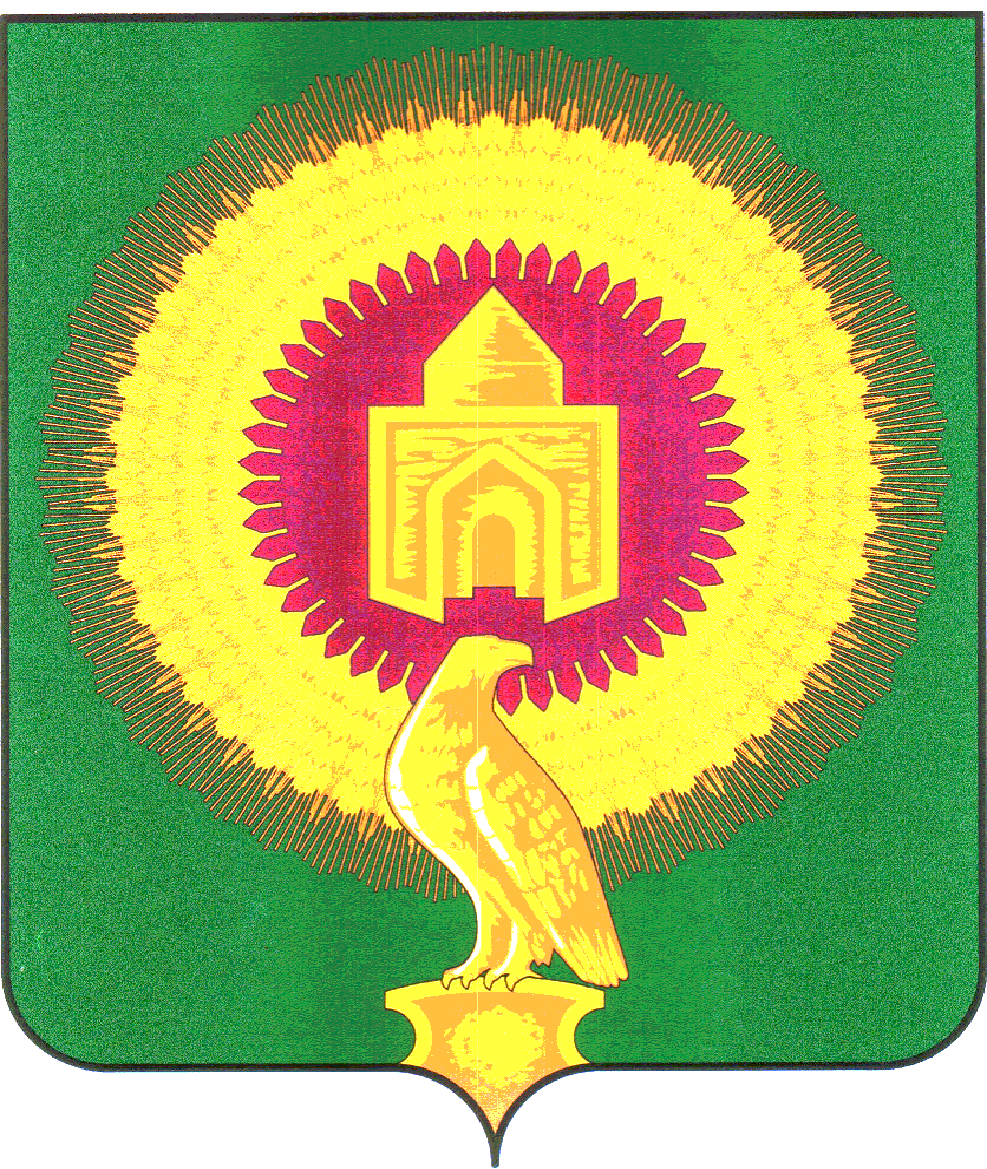 СОВЕТ ДЕПУТАТОВ ЛЕЙПЦИГСКОГО СЕЛЬСКОГО ПОСЕЛЕНИЯВАРНЕНСКОГО МУНИЦИПАЛЬНОГО  РАЙОНА  ЧЕЛЯБИНСКОЙ  ОБЛАСТИ       РЕШЕНИЕот 29.09.2022г.                                    №  18с. Лейпциг«Об утверждениипрогнозного плана приватизации имущества поселения на 2023 год и плановые 2024 и 2025годы»В соответствии с Федеральным законом от 21.12.01 №178-Ф3 «О приватизации государственного и муниципального имущества»,  Положением «О порядке управления и распоряжения имуществом, находящимся в собственности муниципального образования Лейпцигского сельского поселения Варненского муниципального района Челябинской области», утвержденным решением Совета депутатов № 15 от 25.11.2005г., Федеральным законом от 06.10.2003 №131-Ф3 «Об общих принципах организации местного самоуправления в Российской Федерации», руководствуясь уставом Лейпцигского сельского поселения Варненского муниципального района Челябинской области, Совет депутатов Лейпцигского сельского поселенияРЕШИЛ:Утвердить прогнозный план (программу) приватизации имущества муниципального образования Лейпцигского сельского поселения Варненского муниципального района Челябинской области на 2023 и плановые 2024 и 2025 годы согласно приложению. Настоящее решение подлежит размещению на официальном сайте поселения.Председатель Совета депутатов                         Лейпцигского сельского поселения:	                              А.В. ГоловинаГлава Лейпцигского сельского поселения:                             Э.Т. Пискунова			                                                                    Приложениек   решению  Совета   депутатов № 18 от 29.09.2023г.ПРОГНОЗНЫЙ ПЛАН (ПРОГРАММА) 
приватизации имущества муниципального образования 1. Настоящий прогнозный план (программа) приватизации имущества муниципального образования Лейпцигского сельского поселения Варненского муниципального района Челябинской области  разработан в целях повышения эффективности управления собственностью муниципального образования и увеличения доходной части местного бюджета:Объекты муниципального имущества, подлежащие приватизации в 2023г. и плановые 2024 и 2025 годы отсутствуют.